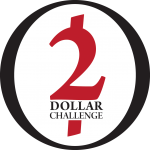 Speaker Request - EmailDear [Full Name of Speaker],My name is [Your Full Name] and I am in my [Your Year] year here at the [Your Campus Name]. This semester, from [dates for your Two Dollar Challenge], a group of fellow students and I are participating in the Two Dollar Challenge (TDC) (www.twodollarchallenge.org). Throughout this week, TDC participants are presented with the challenge of living on $2 a day for five days while following a number of other rules designed to simulate poverty. This experience is meant to offer participants a glimpse into the lives of nearly half of the World’s population who live on less than two dollars a day. In taking this Challenge, we intend to not only gain insight into the lives of the poor but to also raise both awareness about global poverty and funds for [Your Non-profit Organization].As part of the educational experience, we hold discussions throughout the Challenge. Each discussion is meant to encourage participants to explore more fully their assumptions regarding global poverty and their perceived role in taking it on. I am writing to invite you join us and/or lead one of our discussions. We would truly value your insight and wisdom. We will also pool together our resources and provide you with lunch or dinner. Thank you for your time.Best Regards,[Your Name]